								 File No: TP24/98 Revised: Mar 2024mORGUES AND REPATRIATION SERVICESThe following English-speaking morgues provide repatriation services. This list is provided for the information of Australian travellers needing morgue services in Taiwan.The attached list has been compiled by the Australian Office (AO) for the reference of Australian citizens in Taiwan.  The list is arranged by company name in alphabetical order.The information on the list was provided by the morgues themselves and does not imply any endorsement by the AO.The AO accepts no responsibility for the ability or probity of the practitioners on the list or for the fees which they might charge.David Christian Funerals  大衛壽具行 (基督徒安息聚會服事)1F, No. 198 Section 2 Minquan E Road, Zhongshan Dist, Taipei台北市中山區民權東路二段198號一樓Tel: +886-2-25038991	Fax: +886-2-25038992Mobile: +886-935250465 (Mr David WANG 王瑞芝 弟兄)George Funeral Services  德元禮儀有限公司 2F, No. 3 Lane 130 Section 4 Xinhai Road, WenShan Dist, Taipei台北市文山區辛亥路四段130巷3號2樓Tel: +886-2-2935-0600	Fax: +886-2-2935-3937Mobile: +886-936-944-600 (Mr George CHEN陳繼成 先生)Wen-Lian Undertakers Company 文連殯儀公司
No. 15 Alley 29 Lane 135, Section 2 Minquan E Rd, Zhongshan Dist, Taipei 台北市中山區民權東路二段135巷29弄15號
Telephone: +886-2-25059434 	Fax: +886-2-2502-5199
Mobile: +886-933710631 (Ms Lian-Ti YEH葉蓮蒂) Yungyi International Co. Ltd. 永億國際有限公司9F-1, No. 1 Section 2 Dunhua S Rd, Da an Dist Taipei台北市大安區敦化南路二段1號9樓之1Tel: +886-2-27008682 	Fax: +886-2-27005513Mobile: +886-921890436 (Mr Michael WANG王永生 先生)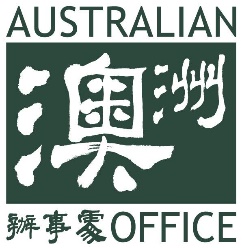 AUSTRALIAN OFFICETAIPEI